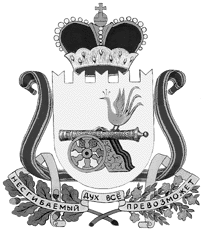 НАЧАЛЬНИК ОТДЕЛА ОБРАЗОВАНИЯ АДМИНИСТРАЦИИ МУНИЦИПАЛЬНОГО ОБРАЗОВАНИЯ «МОНАСТЫРЩИНСКИЙ РАЙОН» СМОЛЕНСКОЙ ОБЛАСТИП  Р  И  К  А  Зот  12.04.2022 г.							                               № 45Об итогах семинара    12 апреля 2022 года в МБДОУ детский сад «Солнышко» состоялся семинар руководителей образовательных учреждений, реализующих образовательную программу дошкольного образования «Актуальность гражданско-патриотического воспитания в современных в современных условиях».В рамках работы семинара были обсуждены вопросы значимости формирования патриотического воспитания и гражданского становления детей дошкольного возраста как приоритетной задачи в сфере воспитания современного дошкольника.Участники семинара отметили целенаправленную и содержательную систему работы детский сад «Солнышко» по реализации задач гражданско-патриотического воспитания дошкольников.В образовательном учреждении успешно реализуется программа по духовно-нравственному и гражданско-патриотическому воспитанию «С чего начинается Родина….». Высоко оценена созданная развивающая среда, способствующая успешной реализации системы патриотического воспитания, развитию познавательного интереса и активности детей. Отмечена содержательная работа по приобщению родителей к участию в жизни детского сада через поиск наиболее эффективных форм работы по нравственно-патриотическому воспитанию дошкольников.При реализации задач гражданско-патриотического воспитания и обучения педагогами широко используются интегрированный подход, проектный метод обучения, информационно-компьютерные технологии, применяются эффективные формы с родителями по нравственно-патриотическому воспитанию. По итогам работы семинара приняты рекомендации, направленные на формирование гражданской позиции, патриотических чувств, любви к Родине.На основании выше изложенного П Р И К А З Ы В А Ю: 1.Объявить благодарность за результативность работы по развитию образовательного учреждения и качественную подготовку материалов, представленных на семинареГ.Н Атановой заведующему МБДОУ детский сад «Солнышко»;О.Л. Башиной заместителю заведующего МБДОУ детский сад «Солнышко»;Ю.В. Зубальской, К.М. Вишняковой воспитателям МБДОУ детский сад «Солнышко».   2.   Заведующему МБДОУ детский сад «Солнышко» Г.Н. Атановой разместить материалы выступлений участников семинара на официальном сайте образовательного учреждения в сети Интернет.   3. Контроль за выполнением данного приказа  возложить на П.А. Красникову, методиста Монастырщинского отдела образования.И.о. начальника отдела                                                               Е.М.Глинкина